8b FLOODLIGHTS--Task 1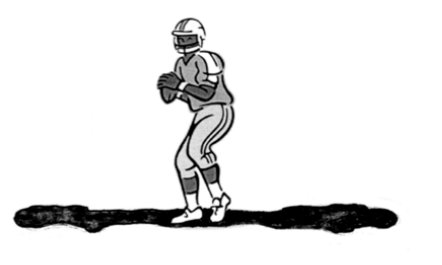 Eliot is playing football. He is 6 feet tall. He stands exactly halfway between two floodlights. The floodlights are 12 yards high and 50 yards apart. The floodlights give Eliot two shadows, falling in opposite directions. Draw a diagram to represent this situation. Label your diagram with measures. Find the total length of Eliot’s shadows. Explain your reasoning IN DETAIL.Now that you’ve seen some ways other groups have approached the problem, it’s time to take a second look at your work. Revise your solution method and produce a detailed explanation of how you would solve the problem. 